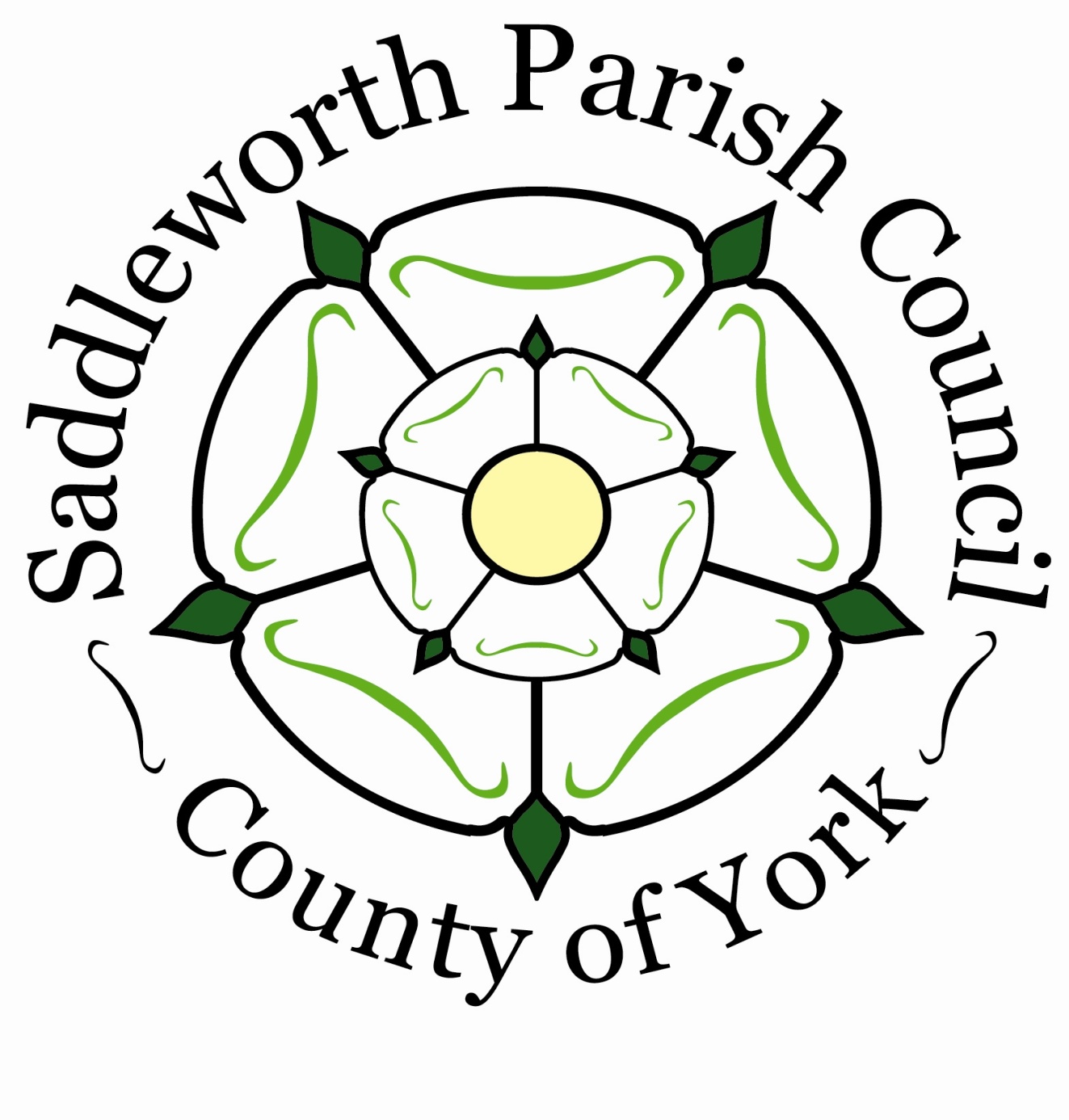 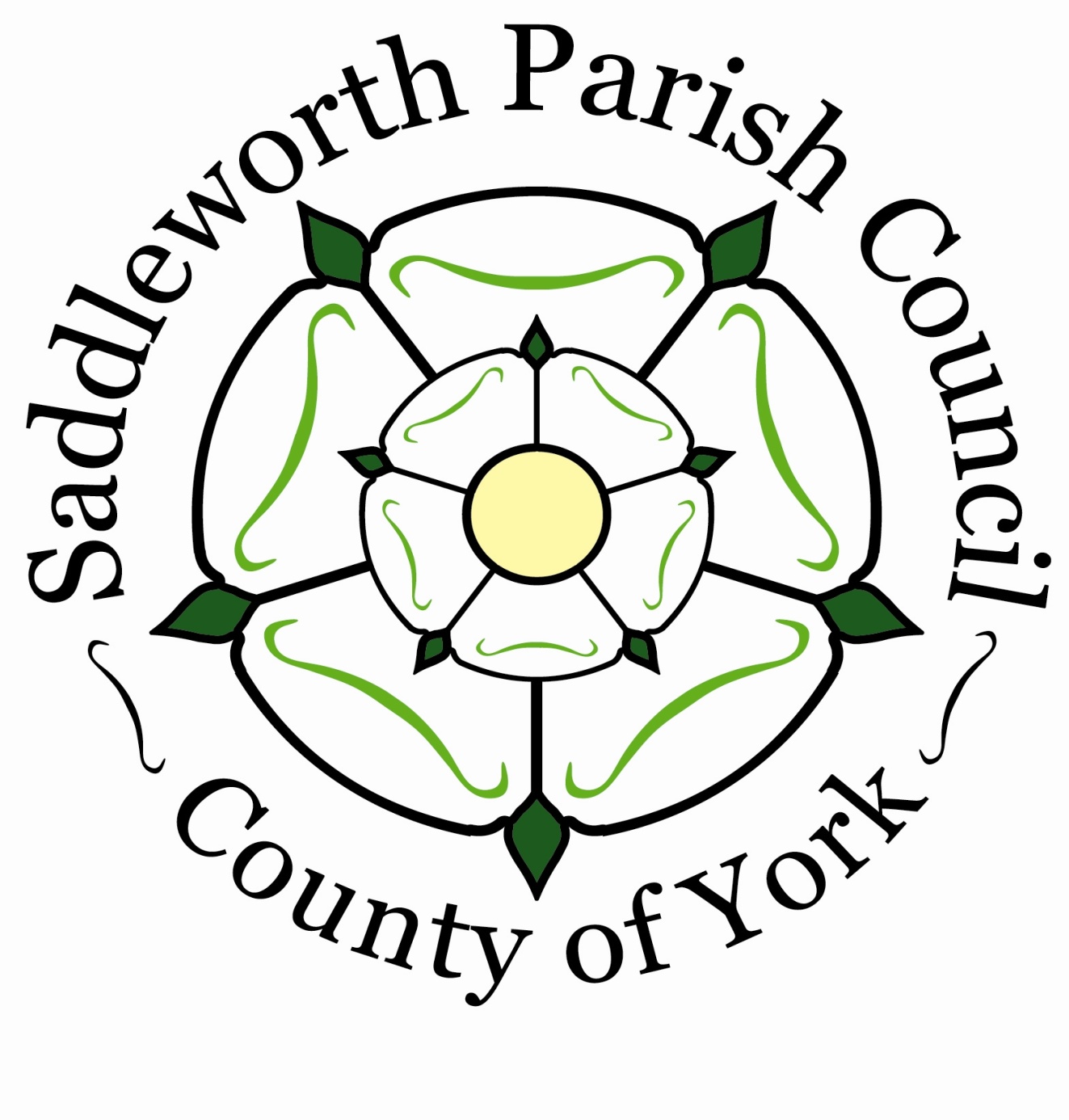                               Clerk to the Council: Karen Allott                                                                                                                Council Offices, Civic Hall                     Lee Street, Uppermill                     Saddleworth        Tel: 01457 876665        enquiries@saddleworthparishcouncil.org.uk        www.saddleworthparishcouncil.org.ukPrivacy Notice The information you provide (personal information such as name, address, email address, phone number) will be processed and stored so that it is possible to contact you and respond to your correspondence, provide information, and/or access our facilities and services anything relating to your business within Saddleworth Parish Council. Your personal information will not be shared with any third party without your prior consent.The Councils Right to Process Information Pursuant to the General Data Protection Regulations Article 6 (1) (a) (b) and (e)Processing is with consent of the data subject orProcessing is necessary for compliance with a legal obligation orProcessing is necessary for the performance of a task carried out in the public interest or in the exercise of official authority vested in the controller.  Information SecuritySaddleworth Parish Council has a duty to ensure the security of personal data. We make sure that your information is protected from unauthorised access, loss, manipulation, falsification, destruction or unauthorised disclosure. This is done through appropriate technical measures and relevant policies. We will only keep your data for the purpose it was collected for and only for as long as is necessary. After which it will be deleted (you may request the deletion of your data held by Saddleworth Parish Council at any time).ChildrenWe will not process any data relating to a child (under 13) without the express parental/guardian consent of the child concerned. Access to Information  You have the right to request access to the information we have on you. You can do this by contacting our Data information Officer Karen Allott, Clerk to the Council.Information CorrectionIf you believe that the information we have about you is incorrect, you may contact us so that we can update it and keep your data accurate. Please contact our Data Information Officer Karen Allott, Clerk to the Council.Information Deletion If you wish Saddleworth Parish Council to delete the information about you please contact our Data Information Officer Karen Allott, Clerk to the Council. Right to Object If you believe that your data is not being processed for the purpose it has been collected for you may object . Please contact our Data Information Officer Karen Allott, Clerk to the Council.Rights Related to Automated Decision Making and Profiling Saddleworth Parish Council does not use any form of automated decision making or the profiling of individual personal data.ConclusionIn accordance with the law, we only collect a limited amount of information about you that is necessary for correspondence, information and service provision.  We do not use profiling, we do not sell or pass your data to third parties. We do not use your data for purposes other than those specified. We make sure your data is stored securely. We delete all information deemed to be no longer necessary. We constantly review our Privacy Policies to keep them up to date in protecting your data (you can request a copy of our policies at any time).ComplaintsIf you have a complaint regarding the way your personal data has been processed you may make a complaint to the Saddleworth Parish Council Data Information Officer: Karen Allott, Clerk to the Council, Karen@saddleworthparishcouncil.org.uk or the Information Commissioners Office casework@ico.org.uk Tel: 0303 123 1113.